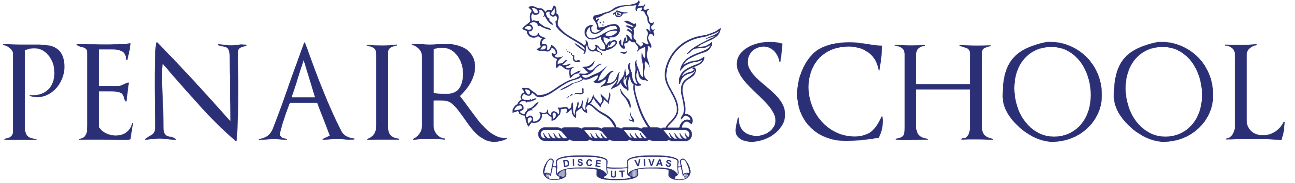 www.penair.cornwall.sch.uk  |  01872 274737  |  enquiries@penair.cornwall.sch.uk                                                                                                                                                                                               Registered Office Address:                                                                                                                                                                      Penair School                                                                                                                                                                St Clement                                                                                                                                                       Truro                                                                                                                                                   Cornwall
TR1 1TN Our ref: TLO/nw/December 2021Dear Parent/Carer,Penair school will be running Curriculum Enrichment Week during the last week of the school year Monday 18th July – Friday 22nd July 2022.All students in year 8 and 9 will be able to choose from a range of activities that will contribute to personal development in several ways.  We would like students to try things that challenge them, and we feel that the activities offered will do just that.The activities and how they will be arranged are described in the Curriculum Enrichment Week booklet which is available on the Penair Facebook page and the school website.Please see link for Penair Website: https://penair.cornwall.sch.uk/students/curriculum-enrichment-week/Please see link for Penair Facebook page: https://facebook.com/penairschooltruroStudents will also have an opportunity to look through the booklet during tutor time. There will also be copies of the booklet with both PDLs and SWOs for the year group as well as in The Link, Reception and Student Enquiries.Please read through this booklet with your children, decide which activities they would like to take part in, and complete the online Google Form: https://forms.office.com/r/DTDFA8JrFYWe ask that you choose three activities and rank them from 1-3, one being your first choice, 3 being your last. Due to the limits on numbers for some activities we cannot guarantee your child will get their first choice, so we ask that each student is happy to engage with either of their three choices. We will, of course endeavor to give each student their first choice but this is not always possible. Please complete the online Google Form by Friday 7th January at the latest. Once each student has been allocated an activity, we ask that you pay the deposit by Friday 4th February 2022 and make further payments as outlined in the payment schedule below.During the spring and summer terms activity leaders will meet with students to outline the week in more detail and discuss clothing, food, and transport arrangements.We are very excited to be able to run curriculum week 2022 and hope that students engage with the opportunities offered.Yours sincerely Ms Oakley Curriculum Enrichment Co-Ordinator. Important datesFriday 7th Jan 2022Google form must be completed with 3 choicesFriday 21st January 2022    Students and carers will be informed of the activity that they will be on. (if all forms are received on time)Friday 4th February 2022     Non-refundable deposits to be received.Friday 27th May  2022    Deadline for full payment.